Az olasz F.LLi ZANZI s.s. faiskola nektarin oltvány választéka 2024. tavaszraÉrdeklődés esetén a Palesits Faiskolai Kft. ad árajánlatot az oltványokra! A behozatalt fajtánként 100 db feletti tételeknél tudjuk megoldani, házi kertekbe 1-2 oltványt nem tudunk behozni! Néhány új fajtánál meghatározzák a minimálisan vehető mennyiséget, db-ban, vagy ha-ban. Nem adhatnak ki kevesebb mennyiséget. Ugyanígy, ragaszkodhatnak a közvetlen vevőnek történő kiszámlázáshoz is. Az oltványokat be tudjuk ezen a módon is hozni, de az EKÁER- ügyintézést a vevőknek egyénileg kell intézni, az oltványok árát előre el kell utalni az olasz faiskolának.Nem minden fajta leírását közöljük, csak amelyeket már exportáltunk és/vagy jónak tartjuk Magyarországon. Kérésre, a nem közölt fajták leírását is elküldjük.FAJTALEÍRÁSOK:PatagoniaR Nemesítő: PSB Produccion Vegetal (E), védett fajta. Vásárlás esetén meghatározzák a minimum mennyiséget!Erős, félig nyitott koronát nevel, nagyon bőtermő. Érése nagyon korai, kb. 55 nappal a Redhaven előtt érik. Gyümölcse szabályos gömb, intenzív piros fedőszínnel. Nem érzékeny a repedésre és a magjai sem repednek. Mérete A+. Kiegyensúlyozott, jó ízű.Rebus R 028 Licence tulajdonos a CRPV (Olaszország). Nemesítő: D. Bassi (Olaszország). Érése E. Romagna tartományban június 20-tól, a Big Top előtt 20 nappal kezdődik. A Big BangR Maillará fajta érési idejében érik, erőteljes növekedésű, szinte csak 1. osztályú gyümölcsöt terem. Nagyon jó cukor – sav aránnyal rendelkezik, jól tartja fényes piros színét, szinte 100%-osan színeződik. Gyümölcse kerekded, mérete A/AA, fényes piros, nem repedékeny. A fajta alternatívát ad a korai őszibarack szezonban. Javasolt a jelentős gyümölcsritkítás alkalmazása! 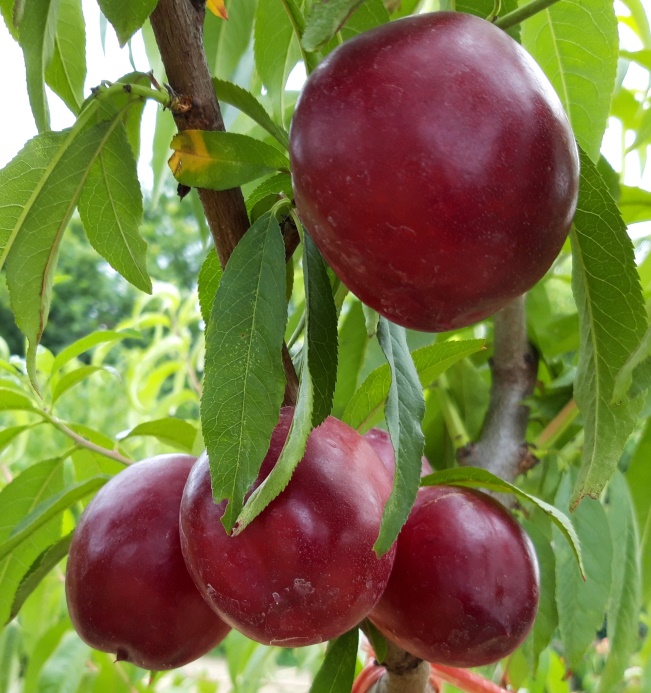 RebusR 028 nektarinBorealR Nemesítő: PSB Produccion Vegetal (E), védett fajta.Fája erős növekedésű, félig nyitott koronával, jó termőképességgel. Korai virágzású. Érése a Redhaven előtt kb. 38 nappal van. Gyümölcse gömb alakú, közepes méretű (A-AA), intenzíven pirossal mosott. Sem a gyümölcs, sem a mag nem reped, nem nyitott. Íze jó, aromás. Húsa kemény.Big SunshineR (393) Nemesítő: G. Zanzi (I).Sárga húsú nektarin, mely a Big TopR előtt 7 nappal érik. Jó növekedés, erős ágrendszer jellemzi. Gyümölcse enyhén megnyúlt, de kerek formájú. Sárga alapszíne, 100%-ban élénkpiros, intenzív fedőszínnel borított. Kiegyensúlyozott, ugyanakkor nagyon édes ízű, olvadó hússal. Kiegyenlített A-AA méret. Nagy termőképességű, kiegyenlített terméshozással. Nyomódásra nem érzékeny.ClarissR Nemesítő: PSB (E), védett fajta. Csak meghatározott mennyiségben telepíthető.Erős növekedési erélyű, félig nyitott korona habitussal. Későn virágzik és közép kései érési idejű (Big Top + 18 nap), sárga húsú nektarin. Alakja gömbölyű, mérete nagy (AA), nagyon intenzív fedőszínnel rendelkezik. Húsa kemény, íze édes, alacsony savtartalmú fajta.Honey GloryR ZAI873NJ C.O.V. Nemesítő: Zaiger Genetics (USA), licence adó: IPS (F)Érési ideje a Big  TopR Zaitabox-val megegyező. Erős növekedési erélyű, félig felálló korona habitussal. Gyümölcs jellemzően kerek, de enyhén lapított, jellemzően AA mérettel. Kiemelkedően sötétpiros fedőszínnel rendelkezik, termőképessége kiváló, érés lefutása gyors.Big TopR Zaitabo (F. Zaiger, USA nemesítés) Fája erős növekedési erélyű, közepes termőképességű, korán termőre forduló fajta. Virágzási ideje középkorai. Gyümölcse nagy, kerekded, középkorai érésű, 5 nappal a Redhaven előtti. Sárga alapszíne fényes mély piros fedőszínnel közel 100%-ban borított. Húsa kiemelkedően szilárd, kiváló ízű. 14,5 Brix-fok éréskor.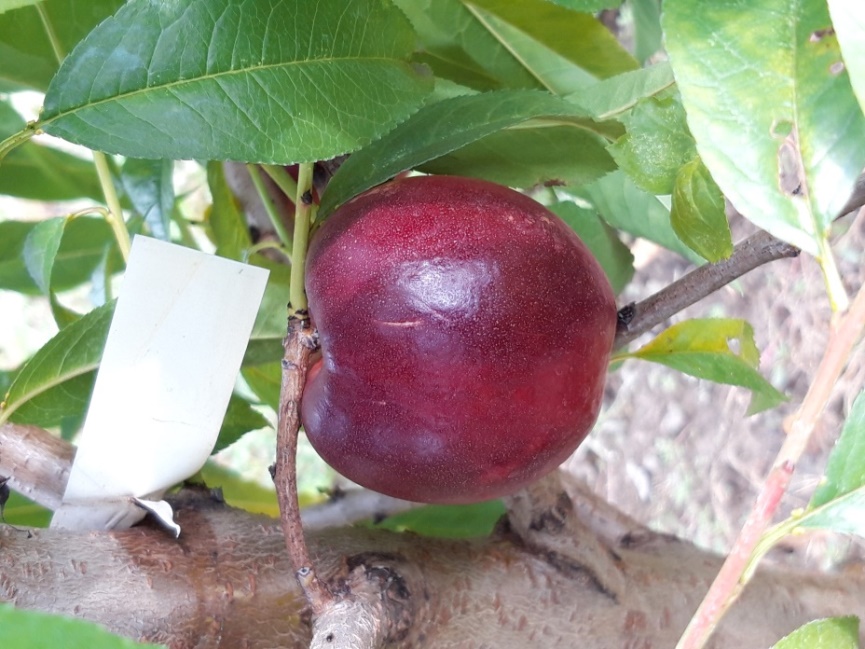 Big TopR ZaitaboConquetteR Nemesítő: IPS (F)Közép erős növekedésű, szétterülő koronával. Virágzása kései, gyönyörű rózsaszín virágai vannak. Közép időben érik, a Big TopR után 25 nappal. Gyümölcsének mérete nagy (AA-A), rendszerint gömb alakú, héja egész felületén egyöntetűen piros. Nem magvaváló! Nagyon kemény húsú, íze nagyon kellemes cukor- sav aránnyal.OrionR Nemesítő: Fideghelli et. al., CRA-ISF Róma. Licence adó: CRA-ISF Róma (I)Sárga húsú nektarin, ami a Big TopR Zaitabox után 38 nappal érik.Fája közép- erős növekedésű, standard habitusú. Gyümölcsei kerekek, kissé lapítottak, sárga alapszínén 80-90%-ban fényes piros fedőszín borítás alakul ki.Jó ízű. Jellemző mérete: AA-AAA, nagy. Megbízhatóan és bőven terem, minden őszibarack termesztő körzetbe ajánlják!August SweetR ZAI825NJ Nemesítő: Zaiger Genetics (USA), licence adó: IPS (F)Sárga húsú nektarin, melynek érési ideje az Orionnal megegyező. (Big Top+40 nap).Fája közép-erős növekedésű. Gyömölcsei gömbölyűek, jellemző mérete AA-AAA.Fényes piros, csak az árnyékos oldalán villan elő a sárga alapszín, foltokban. Megbízhatóan és bőven terem. Érési dejében az egyik legperspektivikusabb fajta, amely ízével, sav- cukor arányával nyeri meg a fogyasztókat.KinoleaR P.V.R. (C.O.V. EU2014/2532) Nemesítő és licence-adó: PSB.Fája félig felálló, erős növekedésű, jó termőképességű. Korán termőre fordul. Virágzása korai és bőséges. Gyümölcs alakja kerek, jellemző mérete: A-AA. Fedőszíne fényes, piros. Húskeménysége kiemelkedő. Íze is kiváló, nagyon édes.DulciorR (Licence adója: CRPV) Nemesítő: D. Bassi (Olaszország)A Big Top után 56 nappal érik. Sárga húsú kései érésű nektarin. Középerős növekedésű, közepesen szétnyíló koronával. Virágzása közép idejű. Gyümölcs mérete: AA-AAA. 70%-ban piros fedőszín borítja. Íze: édes, alacsony savtartalommal. A főbb gombabetegségekre nem kifejezetten érzékeny.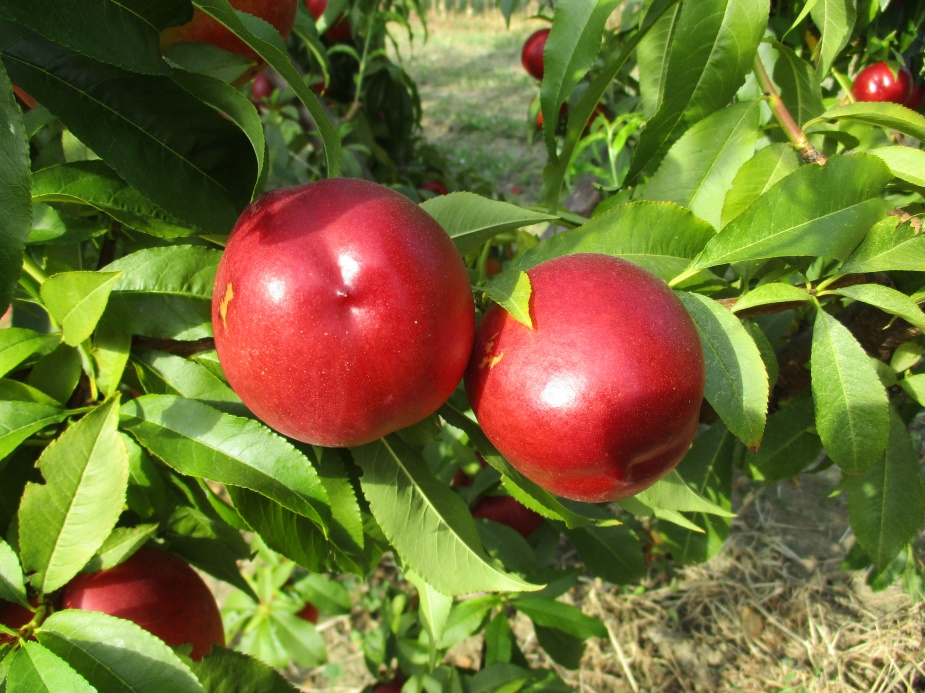 DulciorRŐszibarack alanyok: GF 677 mandulabarack hibridFrancia mandulabarack hibrid. A rá oltott fajták igen erős növekedésűek, nagyon jó termőképességűek. Jól tűri a meszes, száraz talajokat is, nem érzékeny az újratelepítési betegségekre, rezisztens a fonálférgekkel szemben. A dél-magyarországi és közép-dunántúli termőhelyek bevált alanya. Garnem mandulabarack hibridA merisztéma mandulabarack alanyok minden jó tulajdonságával rendelkezik és faiskolai szempontból külön kiemelendő sötétvörös levélszíne, amivel a szemzés utáni vadalásokat nagyon megkönnyíti. A GF677 alanynál növekedési erélye egy kicsit gyengébb, az affinitása az őszibarackokkal és a mandulákkal kiváló, a rá szemzett oltványok erős növekedésűek és korán termőre fordulnak. Ha nincs elég GF677 alany, ezzel az alannyal helyettesíthető.RootpacR RMirobalán szilva és mandula hibrid, az Agromillora cég alany nemesítési programjából. Növekedési erélye erős. Jó a kompatibilitása a szilva, őszibarack és nektarin fajtákkal, de megfelelő lehet néhány mandula és kajszibarack fajtához is. A rá oltott fák bő termőek lesznek, fajtától függően 2-5 nappal korábban érhetnek, mint a hagyományos alanyokon. A gyümölcsméret kiváló a RootpacR R alanyú fákon. Nagyon jól adaptálódik különböző klimatikus viszonyokhoz, az újra ültetést is nagyszerűen tűri.Szilárd szövetű, felálló növekedésű alanyok, faiskolai termesztésben is kiválóak. A hideget is jól tűrik, klorózis toleranciájuk megfelelő. Gyökérgolyva érzékenysége még nem ismert, de a kórokozó talajgombáknak általában ellenáll.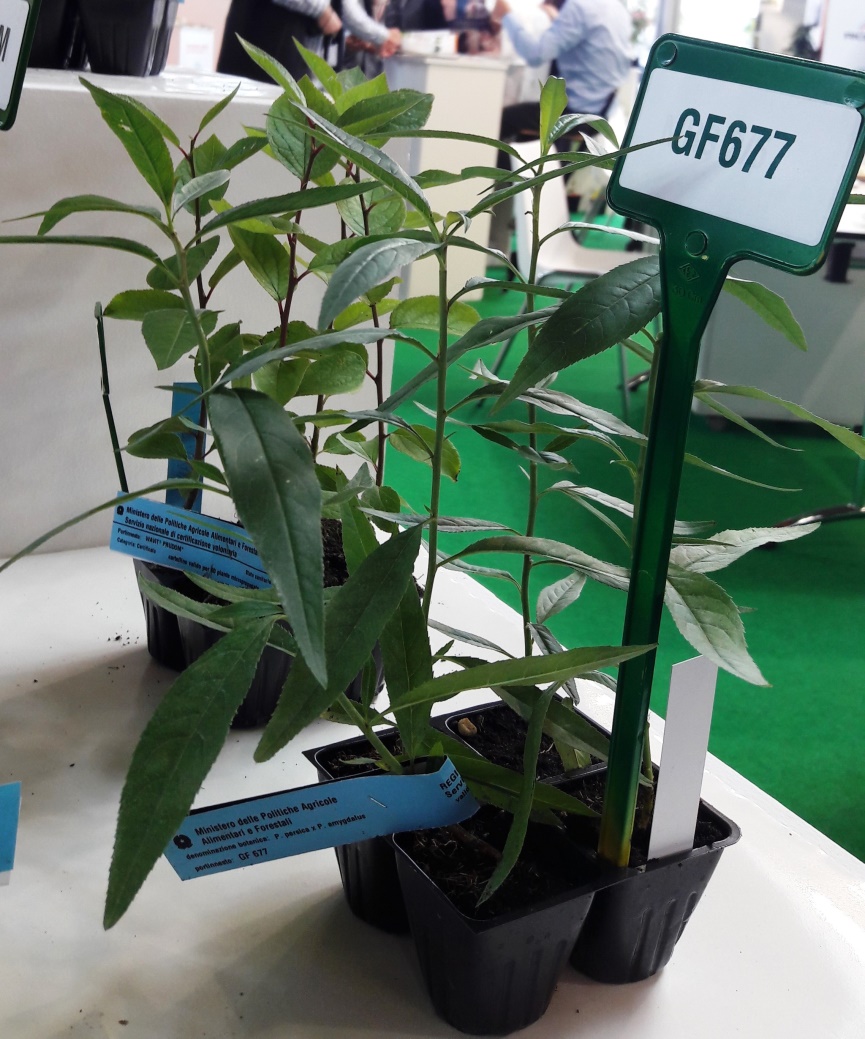 Tápkockás GF677 alany Érési időalanyokalanyokalanyokNektarin fajták 2023/2024Emilia Romagna (I)GF677Rootpack RGarnemCOPACABANA-cov04.jún+PATAGONIA-cov08.jún+MOMBASA -cov15.jún+REBUS 02816.jún+BOREAL-cov (pb)17.jún+Big Glory03.júl+BIG SUNSHINE (393) 05.júl+ATANAIS14.júl+BIG TOP14.júl++CLARISS-cov24.júl+Honey Glory25.júl+TIFANY-cov (pb)01.aug+CONQUETE04.aug+Orion18.aug+August Sweet (82505)20.aug+KINOLEA-cov21.aug+DULCIOR28.aug+++